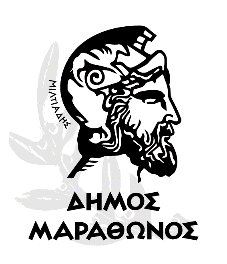 ΕΝΤΥΠΟ ΟΙΚΟΝΟΜΙΚΗΣ ΠΡΟΣΦΟΡΑΣΓια την επιλογή αναδόχου  παροχής υπηρεσιών για την εφαρμογή του προγράμματος περισυλλογής και διαχείρισης αδέσποτων ζώων συντροφιάς της περιοχής εντός των ορίων του Δήμου Μαραθώνος για το έτος 2020Καταθέτω συνημμένα άδεια κτηνιατρείουΔηλώνω υπεύθυνα ότι έλαβα γνώση της με αριθ. 2/2020 Μελέτης, και της με αριθμό πρωτ. 6707/06-05-2020 διακήρυξης, είμαι σύμφωνος με όσα προβλέπονται στα ανωτέρω έγγραφα και καταθέτω την παρούσα προσφορά.Μαραθώνας ……./……/2020 ΕΛΛΗΝΙΚΗ ΔΗΜΟΚΡΑΤΙΑ                                               ΔΗΜΟΣ ΜΑΡΑΘΩΝΟΣΔ/ΝΣΗ ΤΟΠΙΚΗΣ ΟΙΚΟΝΟΜΙΚΗΣ ΑΝΑΠΤΥΞΗΣΤΜΗΜΑ ΑΓΡΟΤΙΚΗΣ ΠΑΡΑΓΩΓΗΣ & ΑΛΙΕΙΑΣΜαραθώνας       /……/2020ΑΡΙΘΜΟΣ ΜΕΛΕΤΗΣ  2/2020A/AΚΤΗΝΙΑΤΡΙΚΗ ΕΡΓΑΣΙΑ ΓΙΑ ΣΚΥΛΟΥΣΤΙΜΗ ΜΟΝΑΔΑΣΦ.Π.Α. 24% ΣΥΝΟΛΟ ΜΕ ΦΠΑ1Περισυλλογή-Μεταφορά-Επανένταξη2Εξέταση αίματος σκύλων για λεϊσμανίαση3Στείρωση θηλυκού σκύλου4Στείρωση αρσενικού σκύλου5Εμβολιασμός νεαρών σκύλων, ηλικίας 5 έως 8 εβδομάδων6Εμβολιασμός σκύλων, ηλικίας άνω των 8 εβδομάδων7Εμβολιασμός ενηλίκων σκύλων8Εμβολιασμός σκυλιών με εμβόλιο κατά της Λύσσας9Αποπαρασίτωση εσωτερική σκύλου10Αποπαρασίτωση εξωτερική σκύλου11Ηλεκτρονική ταυτοποίηση σκύλου12Γενική Αίματος13Παραμονή- Νοσηλεία ανά ημέρα14Ορθοπεδικό περιστατικό σκύλου χωρίς χειρουργείο   15Σοβαρό ορθοπεδικό περιστατικό σκύλου με χειρουργείο  16Σοβαρές χειρουργικές επεμβάσεις σκύλου17Έκτακτα περιστατικά ορθοπεδικά χειρουργεία, με παραμονή 30 ημερών .18Παραμονή 30 ημερών, χωρίς νοσηλεία (κατόπιν εισαγγελικής εντολής, επιθετικό ζώο κλπ)19Φαρμακοθεραπεία σκύλων για λεϊσμανίαση  για ζώα βάρους μέχρι και 10 κιλά , με παραμονή.20Φαρμακοθεραπεία σκύλων για λεϊσμανίαση  για ζώα βάρους μέχρι και 10 κιλά , χωρίς παραμονή.21Φαρμακοθεραπεία σκύλων για λεϊσμανίαση  για ζώα από 10-20 κιλά, με παραμονή, επί καθημερινής βάσεως για ένα μήνα.22Φαρμακοθεραπεία σκύλων για λεϊσμανίαση  για ζώα από 10-20 κιλά, χωρίς παραμονή.23Φαρμακοθεραπεία σκύλων για λεϊσμανίαση  για ζώα βάρους πάνω από 20 κιλά, επί καθημερινής βάσεως για ένα μήνα.24Φαρμακοθεραπεία σκύλων για λεϊσμανίαση  για ζώα βάρους πάνω από 20 κιλά, χωρίς παραμονή25Ευθανασία και  Αποτέφρωση ανίατος  πάσχοντος σκύλου26Φαρμακοθεραπεία αφροδίσιου μεταδοτικού λεμφοσαρκώματος 27Παρακολούθηση λυσσίποπτων αδέσποτων σκύλων28Φαρμακοθεραπεία σαρκοκοπτικής ψώρας, χωρίς παραμονή.29Φαρμακοθεραπεία σαρκοκοπτικής ψώρας, με παραμονή30Εξέταση ερλιχίωσης31Φαρμακοθεραπεία ερλιχίωσης ,χωρίς παραμονή.32Φαρμακοθεραπεία ερλιχίωσης, με παραμονή33Ακτινογραφία σκύλου34Βιοχημικές  εξετάσεις ανά παράμετρο35Χειρουργικές μικροεπεμβάσεις36Ακρωτηριασμός άκρου37Γαστροσκόπηση38Χειρουργείο όγκου39Υπέρηχο σκύλου40Διαχείριση δηλητηριασμένου σκύλου41ΝεκροψίαΚΤΗΝΙΑΤΡΙΚΗ ΕΡΓΑΣΙΑ ΓΙΑ ΓΑΤΕΣΤΙΜΗ ΜΟΝΑΔΑΣΦ.Π.Α. 24% ΣΥΝΟΛΟ ΜΕ ΦΠΑ42Παραμονή- Νοσηλεία ανά ημέρα43Περισυλλογή-Μεταφορά-Επανένταξη44Στείρωση θηλυκής γάτας45Στείρωση αρσενικής γάτας46Εμβολιασμός γατιών κατά της Λύσσας47Εμβολιασμός γατιών κατά της πανλευκοπενίας, καλυκοιώσεως και ρινοτραχειιτιδάς48Κλινικός Έλεγχος- Γενική εξέταση αίματος49Αποπαρασίτωση εσωτερική γάτας50Αποπαρασίτωση εξωτερική γάτας51Ηλεκτρονική ταυτοποίηση γάτας52Ορθοπεδικό περιστατικό γάτας χωρίς χειρουργείο 53Σοβαρο ορθοπεδικό περιστατικό γάτας με  χειρουργείο 54Σοβαρές χειρουργικές επεμβάσεις γάτας55Γενική αίματος56Ευθανασία ανίατος πάσχουσας γάτας57Παρακολούθηση λυσσίποπτων αδέσποτων γατιών58Ακτινογραφία Γάτας59Βιοχημικές εξετάσεις ανά παράμετρο60Χειρουργικές μικροεπεμβάσεις61Ακρωτηριασμός άκρου62Γαστροσκόπηση63Χειρουργείο όγκου64Υπέρηχο γάτας65Οροθεραπεία66Διαχείριση δηλητηριασμένης γάτας67Νεκροψία68Επίσκεψη κτηνιάτρου στο Δήμο Μαραθώνος για περιπτώσεις που δεν απαιτείται μεταφορά σκύλου ή γάτας στο κτηνιατρείοΣΥΝΟΛΑ:Ο Προσφέρων[Σφραγίδα Επιχείρησης, Υπογραφή Νόμιμου Εκπροσώπου]